Расписание уроков для 4 класса  на 12.05.20Классный руководитель: Красюк Л. А.День недели№ п/пРасписание уроковМатериал урокаПримечаниеВторник  12.05.20201.МатематикаНумерация Пояснения к выполнению заданий.1. Прочитать справочный материал «Счет предметов» (на аудиофайл)2. №.23 (с.88 письменно)Д/з. с. 88 № 29 Выполненные задания вы можете направить на номер в WhatsApp: 928-101-68-56  или эл.почту – lyubow.krasyuck @yandex.ruВторник  12.05.20202.Русский языкПредложение и словосочетаниеПояснения к выполнению заданий.1.Упр.261 (с.124  устно по вопросам и заданиям упражнения).2.  Упр.263 (с124 письменно).Д./з.: Составить 5 предложений на тему «Герои- ветераны»Выполненные задания вы можете направить на номер в WhatsApp: 928-101-68-56  или эл.почту – lyubow.krasyuck @yandex.ruВторник  12.05.20204ФизкультураВыполнять упражнения самостоятельно, ежедневно в течение недели. Каждое упражнение 8-10 раз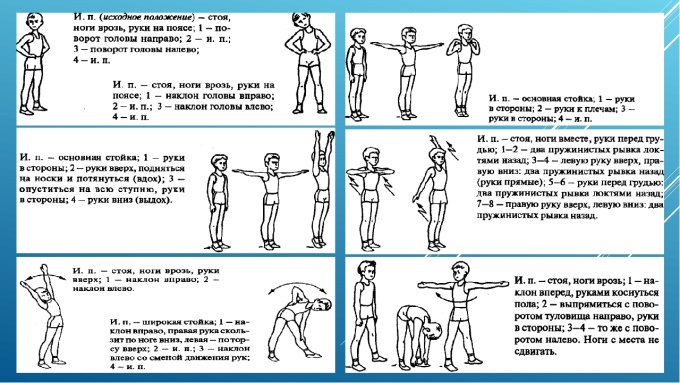 Выполненные задания вы можете направить на номер в WhatsApp: 89281231406; или эл.почту - dmitry.aks.1@yandex.ruВторник  12.05.20203Немецкий языкПодготовить проект на тему «Мой любимый сказочный герой»                «MeinLieblingsmȁrchenheld»Оформить красочно на альбомном листе или лист формата А4, электронный вариант (у кого есть такая возможность). Нарисовать, сделать аппликацию, найти соответствующий рисунок, написать 3-4 предложения о своем любимом герое (смотри в словаре, учебнике).Проявите свой талант и фантазию!                               Желаюуспеха!MeinLieblingsmȁrchenheldMeinLieblingmȁrchenheldist…  . …. .    … . … .Выполненные проекты прислать учителю на номер 9081749377 в WhatsApp, на адрес электронной почтыfomicheva161@mail.ru .